Miasto i Gmina Piotrków Kujawski,   88-230 Piotrków  Kujawski,  ul. Kościelna 1.     Nr postępowania:  ZP.271.9.2017.TCZamawiający :Miasto i Gmina Piotrków Kujawski88 - 230 Piotrków Kujawski 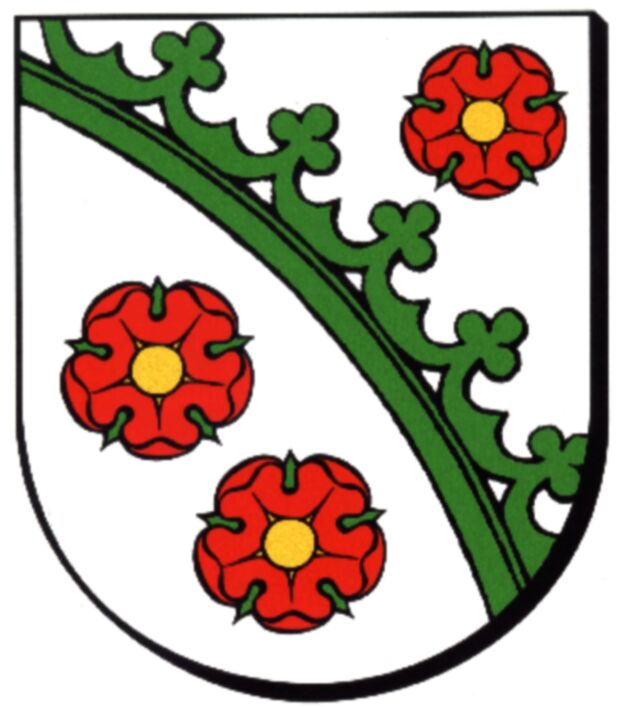 ul. Kościelna 1SPECYFIKACJA ISTOTNYCH WARUNKÓW ZAMÓWIENIAdo zamówienia w trybie przetargu nieograniczonegona podstawie ustawy z dnia 29 stycznia 2004 r. "Prawo zamówień publicznych" Dział II, Rozdział 3, Oddział 1 - art. 39-46 (tekst jednolity - Dz. U. z 2015 roku, poz. 2164 ze zm) o wartości szacunkowej poniżej kwot określonych w przepisach wydanych na podstawie art. 11 ust.8 ustawy z dnia 29 stycznia 2004 roku – Prawo Zamówień PublicznychDotycząca wykonania zadania :Modernizacja elewacji budynku Urzędu Miasta i Gminy wraz z dociepleniem dachu. Kod CPV:45.00.00.00-7 Roboty budowlane45.32.10.00-3 Izolacja cieplna45.40.00.00-1 Roboty wykończeniowe w zakresie obiektów budowlanychOgłoszenie o zamówieniu zostało zamieszczone w Biuletynie Zamówień Publicznych w dniu 17 lipca 2017 roku pod Nr: 552589-N-2017 oraz na tablicy ogłoszeń w miejscu publicznie dostępnym w siedzibie Zamawiającego i na własnej stronie internetowej: www.bip.piotrkowkujawski.plZATWIERDZIŁ :………………………………………..Nr postępowania : ZP.271.9.2017.TCPiotrków  Kujawski  2017SPECYFIKACJA  ISTOTNYCH  WARUNKÓW   ZAMÓWIENIA (SIWZ)Na wykonanie zadania pod nazwą:  Modernizacja elewacji budynku Urzędu Miasta i Gminy wraz z dociepleniem dachu. Kod CPV :	45.00.00.00-7 Roboty budowlane45.32.10.00-3 Izolacja cieplna45.40.00.00-1 Roboty wykończeniowe w zakresie obiektów budowlanychROZDZIAŁ I. INFORMACJE OGÓLNENazwa oraz adres Zamawiającego : Miasto i Gmina Piotrków Kujawski, 88-230 Piotrków Kujawski, ul. Kościelna 1, tel. 054 2655 123, faks 054 2655 112, e-mail: zpos@piotrkowkujawski.pl, adres strony internetowej: www.bip.piotrkowkujawski.pl.Godziny urzędowania: poniedziałek – piątek : 7.30 – 15.30.ROZDZIAŁ II. TRYB UDZIELENIA ZAMÓWIENIA1. Niniejsze postępowanie prowadzone jest w trybie przetargu nieograniczonego na podstawie art. 39 i nast. ustawy z dnia 29 stycznia 2004 r. – Prawo Zamówień Publicznych, zwanej dalej „ustawą PZP”.2. W zakresie nieuregulowanym niniejszą Specyfikacją Istotnych Warunków Zamówienia, zwaną dalej „SIWZ”, zastosowanie mają przepisy ustawy PZP.3. Wartość zamówienia nie przekracza równowartości kwoty określonej w przepisach wykonawczych wydanych na podstawie art. 11 ust. 8 ustawy PZP.4. Gdziekolwiek w SIWZ i załącznikach do niej powołane są konkretne przepisy, normy, wytyczne i katalogi, obowiązują przepisy aktualne.ROZDZIAŁ III. OPIS PRZEDMIOTU ZAMÓWIENIA1. Określenie przedmiotu zamówieniaPrzedmiotem zamówienia jest wykonanie zadania pod nazwą: Modernizacja elewacji budynku Urzędu Miasta i Gminy wraz z dociepleniem dachu obejmująca swym zakresem roboty budowlane w zakres których wchodzi wykonanie m.in. : Remont elewacji oraz dachu budynku1. Rozbiórka rur spustowych2. Rozbiórka rynien3. Rozebranie obróbek blacharskich murów ogniowych4. Rozebranie pokrycia dachowego5. Rozebranie kominów wolnostojących6. Wykonanie nowych kominów wolnostojących7. Wykonanie podmurowania ogniomurów.8. Ocieplenie ścian budynków płytami styropianowymi9. Wykonanie izolacji cieplnej i dźwiękowej- styropapa grubości min 20cm.10.Wykonanie obróbek blacharskich11. Wykonanie pokrycia dachowego z papy termozgrzewalnej.Montaż rolet zewnętrznych1. Wykucie z muru krat stalowych2. Dostawa i montaż rolet zewnętrznych antywłamaniowych. Docieplenie budynku1. Przygotowanie podłoża 2. Szpachlowanie i przyklejenie siatki na ścianach3. Malowanie tynków zewnętrznych farbą silikonową4. Montaż rynien dachowych5. Montaż rur spustowych6. Roboty rozbiórkowe posadzek, ścianek, posadzek.7. Roboty murowe z cegły klinkierowej8. Roboty związane z wykonanie schodów wejściowych9. Wykonanie pokrycia dachowego wiatrołapu z blachodachówki wraz z obróbkami.10. Przygotowanie podłoża pod ocieplenie metodą lekką – mokrą11. Ocieplenie ścian budynku płytami styropianowymi grubości 5 cm – system stopter lub równorzędny12. Malowanie ścian budynku 13. Wymiana parapetów zewnętrznych z blachy ocynkowanej malowanejDocieplenie fundamentów Demontaż i montaż okien uchylnych jednodzielnych z PCVRoboty przygotowawczeIzolacje pionowe ścian fundamentowych z folii kubełkowejOcieplenie ścian fundamentu płytami styropianowymi grubości 5 cm – system stopter lub równorzędny.Malowanie ścian fundamentuInstalacja odgromowaDemontaż istniejącej instalacji odgromowej  Wykonanie nowej instalacji odgromowejWykonanie prób, pomiarów i badań wykonanej instalacjiPrzedmiot zamówienia obejmuje również:a) realizację warunków określonych w opiniach, uzgodnieniach, decyzjach, pozwoleniach,b)  przeprowadzenie niezbędnych badań i prób związanych z wykonaniem przedmiotu   zamówieniac) sporządzenie planu bezpieczeństwa i ochrony zdrowia na terenie robót oraz projektu  organizacji robót,d) urządzenie i utrzymanie zaplecza budowy,e) zabezpieczenie i oznakowanie terenu robót,f) w przypadku zapotrzebowania zasilania placu budowy w energię elektryczną bądź zasilanie  w wodę załatwienie formalności związanych z podłączeniem przyłącza oraz ich wykonanie a także uregulowanie należności za zużytą energię i wodę.g)  załatwienie formalności związanych z podłączeniem mediów,h) przywrócenie do stanu pierwotnego składników majątkowych zniszczonych lub    naruszonych w czasie realizacji robót.i) sukcesywne usuwanie i utylizacja odpadów powstających podczas wykonywania robót zgodnie z obowiązującymi przepisami.j) kompletowanie w trakcie realizacji robót wszelkiej dokumentacji zgodnie z przepisami Prawa budowlanego oraz przygotowanie do odbioru końcowego oraz odbiorów częściowych kompletu protokołów,   atestów, certyfikatów na materiały użyte podczas wykonywania przedmiotu zamówienia niezbędnych przy odbiorze.2. Standardy jakościoweStandardy jakościowe zostały określone w treści specyfikacji technicznej wykonania i odbioru robót oraz projekcie budowlanym.Wykonawca zobowiązany jest zrealizować zamówienie na zasadach i warunkach opisanych we wzorze umowy, stanowiącym załącznik nr 4 do SIWZ.Gwarancja jakości na materiały i roboty budowlane.Wykonawca zobowiązany jest udzielić gwarancji i rękojmi na wykonane roboty budowlane na okres wskazany w formularzu oferty. Minimalny okres gwarancji i rękojmi wynosi 36 miesięcy, maksymalny okres gwarancji i rękojmi wynosi 60 miesięcy od dnia podpisania protokołu odbioru końcowego.UWAGA!Zamawiający dołożył wszelkich starań, aby w opisie przedmiotu zamówienia nie znalazła się żadna nazwa handlowa firmy, towaru lub produktu. Jeśli w dokumentach składających się na opis przedmiotu zamówienia, wskazana jest nazwa handlowa firmy, towaru lub produktu, ma ona wyłącznie charakter informacyjny. Zamawiający – w odniesieniu do wskazanych wprost w dokumentacji przetargowej parametrów, czy danych (technicznych lub jakichkolwiek innych), identyfikujących pośrednio lub bezpośrednio towar bądź produkt – dopuszcza rozwiązania równoważne zgodne z danymi technicznymi i parametrami zawartymi w ww. dokumentacji. Jako rozwiązania równoważne, należy rozumieć rozwiązania charakteryzujące się parametrami nie gorszymi od wymaganych, a znajdujących się w dokumentacji.Jeżeli Zamawiający dopuszcza rozwiązania równoważne opisywanym w dokumentacji, ale nie podaje minimalnych parametrów, które by tę równoważność potwierdzały – Wykonawca obowiązany jest zaoferować produkt o właściwościach zbliżonych, nadający się funkcjonalnie do zapotrzebowanego zastosowania (arg. na podstawie sentencji wyroku Krajowej Izby Odwoławczej z dnia 14 października 2013 r. [sygn. akt: KIO 2315/13]).Zgodnie z art. 30 ust. 5 ustawy PZP, Wykonawca, który powołuje się na rozwiązania równoważne opisywanym przez Zamawiającego, jest obowiązany wykazać, że oferowane przez niego dostawy lub roboty budowlane spełniają wymagania określone przez Zamawiającego. Nazwą własną jest nazwa, pod którą oznaczany przez nią przedmiot występuje (lub występowałby) zarówno w Polsce, jak i w innych krajach.Uwagi końcowe1. Roboty muszą być wykonane zgodnie z obowiązującymi przepisami,  zasadami wiedzy technicznej, sztuką budowlaną i  polskimi normami. 2. Wykonawca będzie wykonywał przedmiot umowy z materiałów własnych.3. Zastosowane materiały powinny spełniać wymogi prawa budowlanego i pozostawać w zgodności z Polskimi Normami lub aprobatami technicznymi.4. Wartość materiałów użytych do realizacji inwestycji jest objęta ceną wykonania zamówienia.5. Szczegółowy zakres i opis przedmiotu zamówienia określa SIWZ oraz załączony przedmiar robót i kosztorys ofertowy.6. Wyłoniony w postępowaniu przetargowym Wykonawca najpóźniej w dniu podpisania umowy przedłoży Zamawiającemu kosztorys ofertowy.7. Wykonawca przed przystąpieniem do prac wykończenowych i montażowych wystąpi do Zamawającego z wnioskiem o ostateczne zatwierdzenie koloru montowanych materiałów ( kolor farb do malowania elewacji, fundamentów, kolor rynien i rur spustowych, parapetów, blachodachówki, koloru materiałów użytych do wykonania schodów wejściowych) celem ich zatwierdzenia. 8 Zamawiający dokona ostatecznego zatwierdzenia montowanych materiałów i urządzeń w terminie 14 dni od dnia orzymania wniosku, o którym mowa w pkt. 7.3. PodwykonawcyZamawiający żąda wskazania przez Wykonawcę części zamówienia, których wykonanie zamierza powierzyć podwykonawcom, i podania przez Wykonawcę firm podwykonawców.Wykonawca odpowiada za działania i zaniechania ewentualnych podwykonawców jak za własne.4. Oferty częściowe - nie dotyczy. 5. Oferty wariantoweNie dopuszcza się składania ofert wariantowych.6. Zamówienia uzupełniająceZamawiający przewiduje udzielenie zamówień o których mowa w art. 67 ust. 1 pkt 6 ustawy PZP – do 10% zamówienia podstawowego (poszczególnej części zamówienia).7. Wspólny Słownik Zamówień CPV45.00.00.00-7 Roboty budowlane45.32.10.00-3 Izolacja cieplna45.40.00.00-1 Roboty wykończeniowe w zakresie obiektów budowlanych8. Wymóg zatrudnienia na umowę o pracęZamawiający, stosownie do art. 29 ust. 3a ustawy PZP, wymaga, aby wszystkie osoby wykonujące czynności w zakresie realizacji przedmiotu zamówienia, których wykonanie polega na wykonywaniu pracy w sposób określony w art. 22 § 1* ustawy z dnia 26 czerwca 1974 r. – Kodeks pracy, zostały zatrudnione przez Wykonawcę lub podwykonawcę na podstawie umowy o pracę.Wykonawca lub podwykonawca zatrudni wyżej wymienione osoby na okres realizacji zamówienia. W przypadku rozwiązania stosunku pracy przed zakończeniem tego okresu, zobowiązuje się do niezwłocznego zatrudnienia na to miejsce innej osoby.*art. 22 § 1 ustawy z dnia 26 czerwca 1976 r. – Kodeks pracy: „Przez nawiązanie stosunku pracy pracownik zobowiązuje się do wykonywania pracy określonego rodzaju na rzecz pracodawcy i pod jego kierownictwem oraz w miejscu i czasie wyznaczonym przez pracodawcę, a pracodawca – do zatrudniania pracownika za wynagrodzeniem”.9. Rodzaj czynności niezbędnych do realizacji zamówienia, których dotyczą wymagania zatrudnienia na podstawie umowy o pracę przez Wykonawcę lub podwykonawcę osób wykonujących czynności w trakcie realizacji zamówienia:a) ROBOTY BUDOWLANE  – ROBOTY ROZBIÓRKOWE b) ROBOTY BUDOWLANE - ROBOTY KONSTRUKCYJNE I WYKOŃCZENIOWE.10. Uprawnienia Zamawiającego w zakresie kontroli spełniania przez Wykonawcę wymagań, o których mowa w art. 29 ust. 3a ustawy PZP, oraz sankcji z tytułu niespełnienia tych wymagańZamawiający w trakcie realizacji zamówienia ma prawo do kontroli spełnienia przez Wykonawcę wymagania wskazanego w pkt. 8 i 9, w szczególności poprzez zlecenie kontroli Państwowej Inspekcji Pracy lub poprzez żądanie przedłożenia do wglądu dokumentów potwierdzających zatrudnienie ww. osób na umowę o pracę.W przypadku, gdy wynik kontroli wykaże brak zatrudnienia ww. osób na umowę o pracę Zamawiający naliczy kary umowne, których wysokość została szczegółowo określona we wzorze umowy, stanowiącym załącznik nr 4 do SIWZ. Wykonawca zobowiązany jest do wprowadzenia w umowach z podwykonawcami stosownych zapisów zobowiązujących do zatrudnienia ww. osób na umowę o pracę oraz zapisów umożliwiających Zamawiającemuprzeprowadzenie kontroli sposobu wykonania tego obowiązku.ROZDZIAŁ IV. TERMIN WYKONANIA ZAMÓWIENIAPrzedmiot zamówienia należy wykonać w terminie do dnia 18.10.2017 roku. ROZDZIAŁ V. WARUNKI UDZIAŁU W POSTĘPOWANIU1. O udzielenie zamówienia mogą ubiegać się Wykonawcy, którzy:1) nie podlegają wykluczeniu z postępowania,2) spełniają warunki udziału dotyczące:2.1) kompetencji lub uprawnień do prowadzenia określonej działalności zawodowej, o ile wynika to z odrębnych przepisów:Zamawiający odstąpił od określenia warunków udziału w postępowaniu w tym zakresie.2.2) sytuacji ekonomicznej lub finansowej:Zamawiający odstąpił od określenia warunków udziału w postępowaniu w tym zakresie2.3) zdolności technicznej lub zawodowej:Wykonawca spełni warunek jeżeli wykaże, że:a) dysponuje wymienionymi poniżej osobami przewidzianymi do realizacji zamówienia lub przedstawi pisemne zobowiązanie innych podmiotów do udostępnienia wymienionych poniżej osób, przewidzianych do realizacji zamówienia, które będą uczestniczyły w realizacji zamówienia i będą odpowiedzialne za kierowanie robotami budowlanymi, zgodnie z dyspozycją art. 12 ustawy z dnia 7 lipca 1994 r. – Prawo budowlane. Zamawiający dopuszcza uprawnienia wydane obywatelom państw Europejskiego Obszaru Gospodarczego oraz Konfederacji Szwajcarskiej, zgodnie z ustawą z dnia 22 grudnia 2015 r. o zasadach uznawania kwalifikacji zawodowych nabytych w państwach członkowskich Unii Europejskiej:co najmniej 1 osoba posiada uprawnienia budowlane do kierowania robotami budowlanymi w specjalności konstrukcyjno-budowlanej które pozwalają na wykonywanie czynności będących przedmiotem zamówienia niezależnie od momentu ich wydania2. W przypadku Wykonawców wspólnie ubiegających się o udzielenie zamówienia warunki, o których mowa w pkt. 1 ppkt 2 zostaną spełnione wyłącznie jeżeli:a) w przypadkach określonych w pkt. 1 ppkt 2.3 lit. a, jeden z Wykonawców lub podmiotów udostępniających zasoby spełni warunek samodzielnie. Nie sumuje się doświadczenia zawodowego – argumentacja na podstawie sentencji wyroku Krajowej Izby Odwoławczej z dnia 7 sierpnia 2014 r. [sygn. akt: KIO 1495/14]).b) w przypadkach określonych w pkt. 1 ppkt 2.3 lit. b, chociaż jeden z Wykonawców lub podmiotów udostępniających zasoby spełni warunek samodzielnie lub łącznie spełnią warunek.3. Wykonawca może w celu potwierdzenia spełniania warunków, o których mowa w pkt. 1 ppkt 2 w stosownych sytuacjach oraz w odniesieniu do przedmiotowego zamówienia, polegać na zdolnościach technicznych lub zawodowych lub sytuacji finansowej lub ekonomicznej innych podmiotów, niezależnie od charakteru prawnego łączących go z nim stosunków prawnych.4. Zamawiający jednocześnie informuje, iż:1) „stosowna sytuacja” o której mowa w pkt. 4 wystąpi wyłącznie w przypadku, kiedy Wykonawca, który polega na zdolnościach lub sytuacji innych podmiotów udowodni Zamawiającemu, że realizując zamówienie, będzie dysponował niezbędnymi zasobami tych podmiotów, w szczególności przedstawiając zobowiązanie tych podmiotów do oddania mu do dyspozycji niezbędnych zasobów na potrzeby realizacji zamówienia.Zobowiązanie musi wskazywać:a) zakres dostępnych Wykonawcy zasobów innego podmiotu,b) sposób wykorzystania zasobów innego podmiotu, przez Wykonawcę, przy wykonywaniu zamówienia publicznego,c) zakres i okres udziału innego podmiotu przy wykonywaniu zamówienia publicznego,d) informację czy podmiot, na zdolnościach którego Wykonawca polega w odniesieniu do warunków udziału w postępowaniu dotyczących wykształcenia, kwalifikacji zawodowych lub doświadczenia, zrealizuje roboty budowlane, których wskazane zdolności dotyczą.2) Zobowiązanie, o którym mowa powyżej należy dołączyć do oferty (zgodnie ze stanowiskiem UZP, wyrażonym w odpowiedzi na pytanie: „Czy zobowiązanie podmiotu trzeciego powinno zostać załączone do oferty lub wniosku o dopuszczenie do udziału w postępowaniu, czy też powinno zostać złożone w trybie procedury wynikającej z art. 26 ust. 1 i 2 ustawy Pzp”: „(…) konieczne jest złożenie przez Wykonawców wraz z ofertą lub wnioskiem o dopuszczenie do udziału w postępowaniu zobowiązania podmiotu trzeciego)”. Wzór pisemnego zobowiązania stanowi załącznik nr 5 do SIWZ.3) Zamawiający oceni, czy udostępniane Wykonawcy przez inne podmioty zdolności techniczne lub zawodowe lub ich sytuacja finansowa lub ekonomiczna, pozwalają na wykazanie przez Wykonawcę spełniania warunków udziału w postępowaniu oraz zbada, czy nie zachodzą wobec tego podmiotu podstawy wykluczenia, o których mowa w art. 24 ust. 1 pkt 13–23 i ust. 5 ustawy PZP.4) W odniesieniu do warunków dotyczących wykształcenia, kwalifikacji zawodowych lub doświadczenia, Wykonawcy mogą polegać na zdolnościach innych podmiotów, jeśli podmioty te zrealizują roboty budowlane, do realizacji których te zdolności są wymagane.5) Wykonawca, który polega na sytuacji finansowej lub ekonomicznej innych podmiotów, odpowiada solidarnie z podmiotem, który zobowiązał się do udostępnienia zasobów, za szkodę poniesioną przez Zamawiającego powstałą wskutek nieudostępnienia tych zasobów, chyba że za nieudostępnienie zasobów nie ponosi winy.6. Zamawiający żąda od Wykonawcy, który polega na zdolnościach lub sytuacji innych podmiotów na zasadach określonych w art. 22a ustawy PZP, przedstawienia w odniesieniu do tych podmiotów dokumentów wymienionych w § 5 pkt 1-9 rozporządzenia Ministra Rozwoju z dnia 26 lipca 2016 r. w sprawie rodzajów dokumentów, jakich może żądać zamawiający od wykonawcy w postępowaniu o udzielenie zamówienia, w zakresie wskazanym w SIWZ.7. Jeżeli zdolności techniczne lub zawodowe lub sytuacja ekonomiczna lub finansowa, podmiotu, na którego zdolnościach polega Wykonawca, nie potwierdzają spełnienia przez Wykonawcę warunków udziału w postępowaniu lub zachodzą wobec tych podmiotów podstawy wykluczenia, Zamawiający będzie żądał, aby Wykonawca w terminie określonym przez Zamawiającego:1) zastąpił ten podmiot innym podmiotem lub podmiotami lub2) zobowiązał się do osobistego wykonania odpowiedniej części zamówienia, jeżeli wykaże zdolności techniczne lub zawodowe lub sytuację finansową lub ekonomiczną, o których mowa w pkt. 1.ROZDZIAŁ Va. PODSTAWY WYKLUCZENIA, O KTÓRYCH MOWA W ART. 24 UST. 5 USTAWY PZPDodatkowo Zamawiający przewiduje wykluczenie Wykonawcy:1. w stosunku do którego otwarto likwidację, w zatwierdzonym przez sąd układzie w postępowaniu restrukturyzacyjnym jest przewidziane zaspokojenie wierzycieli przez likwidację jego majątku lub sąd zarządził likwidację jego majątku w trybie art. 332 ust. 1 ustawy z dnia 15 maja 2015 r. – Prawo restrukturyzacyjne lub którego upadłość ogłoszono, z wyjątkiem Wykonawcy, który po ogłoszeniu upadłości zawarł układ zatwierdzony prawomocnym postanowieniem sądu, jeżeli układ nie przewiduje zaspokojenia wierzycieli przez likwidację majątku upadłego, chyba że sąd zarządził likwidację jego majątku w trybie art. 366 ust. 1 ustawy z dnia 28 lutego 2003 r. – Prawo upadłościowe;2. który w sposób zawiniony poważnie naruszył obowiązki zawodowe, co podważa jego uczciwość, w szczególności gdy Wykonawca w wyniku zamierzonego działania lub rażącego niedbalstwa nie wykonał lub nienależycie wykonał zamówienie, co Zamawiający jest w stanie wykazać za pomocą stosownych środków dowodowych;3. który, z przyczyn leżących po jego stronie, nie wykonał albo nienależycie wykonał w istotnym stopniu wcześniejszą umowę w sprawie zamówienia publicznego lub umowę koncesji, zawartą z Zamawiającym, o którym mowa w art. 3 ust. 1 pkt 1–4 ustawy PZP, co doprowadziło do rozwiązania umowy lub zasądzenia odszkodowania;4. który naruszył obowiązki dotyczące płatności podatków, opłat lub składek na ubezpieczenia społeczne lub zdrowotne, co Zamawiający jest w stanie wykazać za pomocą stosownych środków dowodowych, z wyjątkiem przypadku, o którym mowa w art. 24 ust. 1 pkt 15 ustawy PZP, chyba że Wykonawca dokonał płatności należnych podatków, opłat lub składek na ubezpieczenia społeczne lub zdrowotne wraz z odsetkami lub grzywnami lub zawarł wiążące porozumienie w sprawie spłaty tych należności.ROZDZIAŁ VI. WYKAZ OŚWIADCZEŃ LUB DOKUMENTÓW, POTWIERDZAJĄCYCH SPEŁNIANIE WARUNKÓW UDZIAŁU W POSTĘPOWANIU ORAZ BRAK PODSTAW WYKLUCZENIA1. Do oferty każdy Wykonawca musi dołączyć aktualne na dzień składania ofert oświadczenie w zakresie wskazanym w załączniku nr 2 do SIWZ. Informacje zawarte w oświadczeniu będą stanowić wstępne potwierdzenie, że Wykonawca nie podlega wykluczeniu oraz spełnia warunki udziału w postępowaniu.2. W przypadku wspólnego ubiegania się o zamówienie przez Wykonawców, oświadczenie o którym mowa w pkt. 1 składa każdy z Wykonawców wspólnie ubiegających się o zamówienie. Oświadczenie to ma potwierdzać spełnianie warunków udziału w postępowaniu, w zakresie, w którym każdy z Wykonawców wykazuje spełnienie warunków oraz brak podstaw wykluczenia.3. Na żądanie Zamawiającego, Wykonawca, który zamierza powierzyć wykonanie części zamówienia podwykonawcom, w celu wykazania braku istnienia wobec nich podstaw wykluczenia z udziału w postępowaniu zamieszcza informacje o podwykonawcach w oświadczeniu, o którym mowa w pkt. 1.4. Wykonawca, który powołuje się na zasoby innych podmiotów, w celu wykazania braku istnienia wobec nich podstaw wykluczenia oraz spełnienia – w zakresie, w jakim powołuje się na ich zasoby – warunków udziału w postępowaniu, zamieszcza informacje o tych podmiotach w oświadczeniu, o którym mowa w pkt. 1.W przypadku wspólnego ubiegania się o zamówienie przez Wykonawców, powyższe informacje zamieszcza w swoim oświadczeniu jedynie pełnomocnik (lider) Wykonawców.5. Zamawiający przed udzieleniem zamówienia, wezwie Wykonawcę, którego oferta została najwyżej oceniona, do złożenia w wyznaczonym, nie krótszym niż 5 dni, terminie aktualnych na dzień złożenia następujących oświadczeń lub dokumentów:5.1. W celu potwierdzenia braku podstaw wykluczenia Wykonawcy z udziału w postępowaniu:1) oświadczenia Wykonawcy o braku wydania wobec niego prawomocnego wyroku sądu lub ostatecznej decyzji administracyjnej o zaleganiu z uiszczaniem podatków, opłat lub składek na ubezpieczenia społeczne lub zdrowotne albo - w przypadku wydania takiego wyroku lub decyzji – dokumentów potwierdzających dokonanie płatności tych należności wraz z ewentualnymi odsetkami lub grzywnami lub zawarcie wiążącego porozumienia w sprawie spłat tych należności;2) oświadczenia Wykonawcy o braku orzeczenia wobec niego tytułem środka zapobiegawczego zakazu ubiegania się o zamówienia publiczne;3) oświadczenia Wykonawcy o nie zaleganiu z opłacaniem podatków i opłat lokalnych, o których mowa w ustawie z dnia 12 stycznia 1991 r. o podatkach i opłatach lokalnych.Wzór oświadczeń, o których mowa w ppkt. 1-3 stanowi załącznik nr 3 do SIWZ.5.2. Zamawiający żąda od Wykonawcy, który polega na zdolnościach lub sytuacji innych podmiotów na zasadach określonych w art. 22a ustawy PZP, przedstawienia w odniesieniu do tych podmiotów dokumentów wymienionych w pkt. 5.1 ppkt 1-3.5.3. Jeżeli Wykonawca ma siedzibę lub miejsce zamieszkania poza terytorium Rzeczypospolitej Polskiej:1) oświadczenia Wykonawcy o braku wydania wobec niego prawomocnego wyroku sądu lub ostatecznej decyzji administracyjnej o zaleganiu z uiszczaniem podatków, opłat lub składek na ubezpieczenia społeczne lub zdrowotne albo - w przypadku wydania takiego wyroku lub decyzji – dokumentów potwierdzających dokonanie płatności tych należności wraz z ewentualnymi odsetkami lub grzywnami lub zawarcie wiążącego porozumienia w sprawie spłat tych należności;2) oświadczenia Wykonawcy o braku orzeczenia wobec niego tytułem środka zapobiegawczego zakazu ubiegania się o zamówienia publiczne;3) oświadczenia Wykonawcy o nie zaleganiu z opłacaniem podatków i opłat lokalnych, o których mowa w ustawie z dnia 12 stycznia 1991 r. o podatkach i opłatach lokalnych.5.4. W celu potwierdzenia spełniania przez Wykonawcę warunków udziału w postępowaniu:1) wykazu osób, skierowanych przez Wykonawcę do realizacji zamówienia publicznego, w szczególności odpowiedzialnych za świadczenie usług, kontrolę jakości lub kierowanie robotami budowlanymi, wraz z informacjami na temat ich kwalifikacji zawodowych, uprawnień, doświadczenia i wykształcenia niezbędnych do wykonania zamówienia publicznego, a także zakresu wykonywanych przez nie czynności oraz informacją o podstawie do dysponowania tymi osobami (załącznik nr 7 do SIWZ).6. Oświadczenia, o których mowa w niniejszym rozdziale, dotyczące Wykonawcy i innych podmiotów, na których zdolnościach lub sytuacji polega Wykonawca na zasadach określonych w art. 22a ustawy PZP oraz dotyczące podwykonawców, składane są w oryginale.7. Dokumenty, o których mowa w niniejszym rozdziale, inne niż oświadczenia, o których mowa w pkt. 6, składane są w oryginale lub kopii poświadczonej za zgodność z oryginałem.8. Poświadczenia za zgodność z oryginałem dokonuje odpowiednio Wykonawca, podmiot, na którego zdolnościach lub sytuacji polega Wykonawca, Wykonawcy wspólnie ubiegający się o udzielenie zamówienia publicznego albo podwykonawca, w zakresie dokument, które każdego z nich dotyczą.9. Wykonawca w terminie 3 dni od dnia zamieszczenia na stronie internetowej informacji, o której mowa w art. 86 ust. 5 ustawy PZP, przekaże Zamawiającemu oświadczenie o przynależności lub braku przynależności do tej samej grupy kapitałowej, o której mowa w art. 24 ust. 1 pkt 23 ustawy PZP. Wraz ze złożeniem oświadczenia, Wykonawca może przedstawić dowody, że powiązania z innym Wykonawcą nie prowadzą do zakłócenia konkurencji w postępowaniu o udzielenie zamówienia. Wzór oświadczenia stanowi załącznik nr 6 do SIWZ.10. W zakresie nieuregulowanym w SIWZ, zastosowanie mają przepisy rozporządzenia Prezesa Rady Ministrów z dnia 26 lipca 2016 r. w sprawie rodzajów dokumentów, jakich może żądać Zamawiający od Wykonawcy w postępowaniu o udzielenie zamówienia.11. Jeżeli Wykonawca nie złoży oświadczenia, o którym mowa w pkt. 1, oświadczeń lub dokumentów potwierdzających okoliczności, o których mowa w art. 25 ust. 1 ustawy PZP, lub innych dokumentów niezbędnych do przeprowadzenia postępowania, oświadczenia lub dokumenty są niekompletne, zawierają błędy lub budzą wskazane przez Zamawiającego wątpliwości, Zamawiający wezwie do ich złożenia, uzupełnienia, poprawienia w terminie przez siebie wskazanym, chyba że mimo ich złożenia oferta Wykonawcy podlegałaby odrzuceniu albo konieczne byłoby unieważnienie postępowania.12. Dokumenty sporządzone w języku obcym są składane wraz z tłumaczeniem na język polski.13. Wykonawcy występujący wspólnie muszą, zgodnie z zapisami art. 23 ust. 2 ustawy PZP ustanowić pełnomocnika (lidera) do reprezentowania ich w postępowaniu o udzielenie niniejszego zamówienia lub do reprezentowania ich w postępowaniu oraz zawarciu umowy o udzielenie przedmiotowego zamówienia publicznego. Do oferty należy dołączyć pełnomocnictwo, które powinno dokładnie określać zakres umocowania.ROZDZIAŁ VII. INFORMACJE O SPOSOBIE POROZUMIEWANIA SIĘ ZAMAWIAJĄCEGO Z WYKONAWCAMI ORAZ PRZEKAZYWANIA OŚWIADCZEŃ LUB DOKUMENTÓW, A TAKŻE WSKAZANIE OSÓB UPRAWNIONYCH DO POROZUMIEWANIA SIĘ Z WYKONAWCAMI1. Wszelkie zawiadomienia, oświadczenia, wnioski oraz informacje Zamawiający oraz Wykonawcy mogą przekazywać pisemnie, faksem lub drogą elektroniczną, za wyjątkiem oferty i umowy oraz oświadczeń i dokumentów wymienionych w rozdz. VI (również w przypadku ich złożenia w wyniku wezwania, o którym mowa w art. 26 ust. 3 ustawy PZP), dla których prawodawca przewidział wyłącznie formę pisemną.2. W korespondencji kierowanej do Zamawiającego Wykonawca winien posługiwać się numerem sprawy określonym w SIWZ.3. Zawiadomienia, oświadczenia, wnioski oraz informacje przekazywane przez Wykonawcę pisemnie winny być składane na adres: Miasto i Gmina Piotrków Kujawski, ul. Kościelna 1, 88-230 Piotrków Kujawski.4. Zawiadomienia, oświadczenia, wnioski oraz informacje przekazywane przez Wykonawcę drogą elektroniczną winny być kierowane na adres: zpos@piotrkowkujawski.pl, lub faksem na nr (54) 2655 112.5. Zamawiający będzie przesyłał Wykonawcy wszelką korespondencję na adres poczty elektronicznej lub numer faksu podany w ofercie.6. Wszelkie zawiadomienia, oświadczenia, wnioski oraz informacje przekazane za pomocą faksu lub w formie elektronicznej wymagają na żądanie każdej ze stron, niezwłocznego potwierdzenia faktu ich otrzymania.7. Wykonawca może zwrócić się do Zamawiającego o wyjaśnienie treści SIWZ.8. Jeżeli wniosek o wyjaśnienie treści SIWZ wpłynie do Zamawiającego nie później niż do końca dnia, w którym upływa połowa terminu składania ofert, Zamawiający udzieli wyjaśnień niezwłocznie, jednak nie później niż na 2 dni przed upływem terminu składania ofert. Jeżeli wniosek o wyjaśnienie treści SIWZ wpłynie po upływie terminu, o którym mowa powyżej, lub dotyczy udzielonych wyjaśnień, Zamawiający może udzielić wyjaśnień albo pozostawić wniosek bez rozpoznania. Zamawiający zamieści wyjaśnienia na stronie internetowej, na której udostępniono SIWZ.9. Przedłużenie terminu składania ofert nie wpływa na bieg terminu składania wniosku, o którym mowa w pkt. 7.10. W przypadku rozbieżności pomiędzy treścią SIWZ, a treścią udzielonych odpowiedzi, jako obowiązującą należy przyjąć treść pisma zawierającego późniejsze oświadczenie Zamawiającego.11. Zamawiający nie przewiduje zwołania zebrania Wykonawców.12. Osobą uprawnioną przez Zamawiającego do porozumiewania się z Wykonawcami jest:	Tomasz  Ciesielski lub Mariusz Pikuła, pok. Nr 2 w siedzibie zamawiającego – tel. (054) 2655 123 wew. 14.Jednocześnie Zamawiający informuje, że przepisy ustawy PZP nie pozwalają na jakikolwiek inny kontakt – zarówno z Zamawiającym jak i osobami uprawnionymi do porozumiewania się z Wykonawcami – niż wskazany w niniejszym rozdziale. Oznacza to, że Zamawiający nie będzie reagował na inne formy kontaktowania się z nim, w szczególności na kontakt telefoniczny lub osobisty w swojej siedzibie.ROZDZIAŁ VIII. WYMAGANIA DOTYCZĄCE WADIUM1. Wykonawca zobowiązany jest przed upływem terminu składania ofert wnieść wadium w wysokości 3.000,00 PLN (słownie: trzy tysiące złotych 00/100). 2. Wadium może być wniesione w:1) pieniądzu;2) poręczeniach bankowych, lub poręczeniach spółdzielczej kasy oszczędnościowo-kredytowej, z tym, że poręczenie kasy jest zawsze poręczeniem pieniężnym;3) gwarancjach bankowych;4) gwarancjach ubezpieczeniowych;5) poręczeniach udzielanych przez podmioty, o których mowa w art. 6b ust. 5 pkt 2 ustawy z dnia 9 listopada 2000 r. o utworzeniu Polskiej Agencji Rozwoju Przedsiębiorczości.3. Wadium w formie pieniądza należy wnieść przelewem na rachunek bankowy  Urzędu Miasta i Gminy w Piotrkowie  Kujawskim BS Piotrków  Kujawski nr 07 9551 0002 0000 0101 2003 0011 z dopiskiem : „Wadium na: Modernizacja elewacji budynku Urzędu Miasta i Gminy wraz z dociepleniem dachu”.Kopię dowodu przelewu potwierdzoną za zgodność z oryginałem należy dołączyć                      do oferty.4. Wadium w formie poręczeń i gwarancji, o których mowa w pkt. 2 ppkt 2-5 powinno jako beneficjenta wskazywaćGminę Miasto i Gminę Piotrków Kujawski, 88-230 Piotrków Kujawski, ul. Kościelna 1 5. Skuteczne wniesienie wadium w pieniądzu następuje z chwilą uznania środków pieniężnych na rachunku bankowym Zamawiającego, o którym mowa w pkt. 3, przed upływem terminu składania ofert (tj. przed upływem dnia i godziny wyznaczonej jako ostateczny termin składania ofert).6. Zamawiający zaleca, aby w przypadku wniesienia wadium w formie:1) pieniężnej – dokument potwierdzający dokonanie przelewu wadium został załączony do oferty;2) innej niż pieniądz – oryginał dokumentu został złożony w oddzielnej wewnętrznej kopercie z oznakowaniem „WADIUM”, a jego kopia spięta razem z ofertą.7. Z treści gwarancji/poręczenia winno wynikać bezwarunkowe zobowiązanie Gwaranta do wypłaty Zamawiającemu pełnej kwoty wadium, na każde pisemne żądanie zgłoszone przez Zamawiającego w terminie związania ofertą, w okolicznościach określonych w art. 46 ust. 4a i 5 ustawy PZP.8. Oferta Wykonawcy, który nie wniesie wadium lub wniesie w sposób nieprawidłowy zostanie odrzucona.9. Okoliczności i zasady zwrotu wadium, jego przepadku oraz zasady jego zaliczenia na poczet zabezpieczenia należytego wykonania umowy określa ustawa PZP.ROZDZIAŁ IX. TERMIN ZWIĄZANIA OFERTĄ1. Wykonawca będzie związany ofertą przez okres 30 dni. Bieg terminu związania ofertą rozpoczyna się wraz z upływem terminu składania ofert (art. 85 ust. 5 ustawy PZP).2. Wykonawca może przedłużyć termin związania ofertą, na czas niezbędny do zawarcia umowy, samodzielnie lub na wniosek Zamawiającego, z tym, że Zamawiający może tylko raz, co najmniej na 3 dni przed upływem terminu związania ofertą, zwrócić się do Wykonawców o wyrażenie zgody na przedłużenie tego terminu o oznaczony okres nie dłuższy jednak niż 60 dni.3. Odmowa wyrażenia zgody na przedłużenie terminu związania ofertą nie powoduje utraty wadium.4. Przedłużenie terminu związania ofertą jest dopuszczalne tylko z jednoczesnym przedłużeniem okresu ważności wadium albo, jeżeli nie jest to możliwie, z wniesieniem nowego wadium na przedłużony okres związania ofertą. Jeżeli przedłużenie terminu związania ofertą dokonywane jest po wyborze oferty najkorzystniejszej, obowiązek wniesienia nowego wadium lub jego przedłużenia dotyczy jedynie Wykonawcy, którego oferta została wybrana jako najkorzystniejsza.ROZDZIAŁ X. OPIS SPOSOBU PRZYGOTOWANIA OFERTY1. Oferta powinna zostać sporządzona na formularzu oferty, stanowiącym załącznik nr 1 do SIWZ, lub napisana na komputerze w formie odpowiadającej przywołanemu powyżej drukowi.2. Treść złożonej oferty musi odpowiadać treści SIWZ.3. Do oferty powinny zostać załączone wszystkie dokumenty wymagane odpowiednimi zapisami SIWZ.4. Wszystkie załączniki muszą być wypełnione przez Wykonawcę ściśle według warunków zawartych w SIWZ, bez dokonywania zmian. W przypadku, gdy jakakolwiek część dokumentów nie dotyczy Wykonawcy, Wykonawca powinien w załączniku wpisać: „NIE DOTYCZY”.5. Każdy Wykonawca może złożyć tylko jedną ofertę. Oferta Wykonawcy, który złoży więcej niż jedną ofertę na prowadzone postępowanie, zostanie odrzucona przez Zamawiającego.6. Wykonawca poniesie wszelkie koszty związane z przygotowaniem oferty.7. Ofertę należy sporządzić w języku polskim.8. Całkowita cena oferty brutto musi być podana w złotych polskich.9. Oferta powinna zostać napisana na maszynie do pisania, komputerze lub ręcznie długopisem – nieścieralnym atramentem oraz powinna być podpisana przez upoważnionego przedstawiciela Wykonawcy.10. Wszystkie załączniki do oferty, stanowiące oświadczenia Wykonawcy oraz formularz oferty, muszą być podpisane przez upoważnionego przedstawiciela Wykonawcy.11. Zaleca się, aby Wykonawca ponumerował wszystkie zapisane strony oferty wraz z załącznikami.12. Pełnomocnictwo do podpisania oferty należy dołączyć do oferty, jeżeli oferta jest podpisywana przez pełnomocnika.13. Pełnomocnictwo do podpisania oferty, o którym mowa w pkt. 12, musi być przedstawione w formie wynikającej z przepisów ustawy z dnia 23 kwietnia 1964 r. – Kodeks cywilny, tj. w formie oryginału lub odpisu notarialnego.14. Jeżeli do składania oświadczeń woli w imieniu Wykonawcy wymagane jest zastosowanie tzw. Reprezentacji łącznej, wszystkie dokumenty muszą zostać podpisane przez wszystkie uprawnione osoby.15. Wszelkie miejsca, w których Wykonawca naniósł poprawki, powinny zostać parafowane przez osobę lub odpowiednio osoby podpisujące ofertę.16. Zaleca się umieścić ofertę w nieprzezroczystej i zabezpieczonej kopercie. Koperta zewnętrzna powinna zostać zaadresowana:Miasto i Gmina Piotrków Kujawski88-230 Piotrków Kujawskiul. Kościelna 1oraz powinna być oznakowana w następujący sposób: Oferta na: Modernizacja elewacji budynku Urzędu Miasta i Gminy wraz z dociepleniem dachu.Na kopercie należy dopisać:Nie otwierać przed dniem 02 sierpnia 2017 r., godz. 12.15.17. Koperta wewnętrzna powinna być zaadresowana i oznakowana w sposób opisany powyżej, a ponadto opatrzona nazwą i dokładnym adresem Wykonawcy. Zamawiający nie bierze odpowiedzialności za skutki braku zachowania powyższych warunków.18. Oferta złożona po upływie terminu składania ofert zostanie niezwłocznie zwrócona Wykonawcy.19. W przypadku składania ofert na prowadzone postępowanie przez osoby fizyczne, należy w formularzu oferty podać imię i nazwisko oraz adres zamieszkania Wykonawcy, a także adres miejsca wykonywania działalności przez Wykonawcę.20. Zamawiający informuje, iż zgodnie z art. 8 w zw. z art. 96 ust. 3 ustawy PZP oferty składane w postępowaniu o zamówienie publiczne są jawne i podlegają udostępnieniu od chwili ich otwarcia, z wyjątkiem informacji stanowiących tajemnicę przedsiębiorstwa w rozumieniu ustawy z dnia 16 kwietnia 1993 r. o zwalczaniu nieuczciwej konkurencji, jeśli Wykonawca w terminie składania ofert zastrzegł, że nie mogą one być udostępniane i jednocześnie wykazał, iż zastrzeżone informacje stanowią tajemnicę przedsiębiorstwa.21. Zamawiający zaleca, aby informacje zastrzeżone jako tajemnica przedsiębiorstwa były przez Wykonawcę złożone w oddzielnej wewnętrznej kopercie z oznakowaniem „tajemnica przedsiębiorstwa”, lub spięte (zszyte) oddzielnie od pozostałych, jawnych elementów oferty. Brak jednoznacznego wskazania, które informacje stanowią tajemnicę przedsiębiorstwa oznaczać będzie, że wszelkie oświadczenia i zaświadczenia składane w trakcie niniejszego postępowania są jawne bez zastrzeżeń.22. Zastrzeżenie informacji, które nie stanowią tajemnicy przedsiębiorstwa w rozumieniu ustawy o zwalczaniu nieuczciwej konkurencji będzie traktowane, jako bezskuteczne i skutkować będzie zgodnie z uchwałą SN z 20 października 2005 (sygn. III CZP 74/05) ich odtajnieniem.23. Zamawiający informuje, że w przypadku kiedy Wykonawca otrzyma od niego wezwanie w trybie art. 90 ustawy PZP, a złożone przez niego wyjaśnienia lub dowody stanowić będą tajemnicę przedsiębiorstwa w rozumieniu ustawy o zwalczaniu nieuczciwej konkurencji Wykonawcy będzie przysługiwało prawo zastrzeżenia ich jako tajemnica przedsiębiorstwa. Przedmiotowe zastrzeżenie Zamawiający uzna za skuteczne wyłączniew sytuacji kiedy Wykonawca oprócz samego zastrzeżenia, jednocześnie wykaże, iż dane informacje stanowią tajemnicę przedsiębiorstwa.24. Wykonawca może wprowadzić zmiany, poprawki, modyfikacje i uzupełnienia do złożonej oferty pod warunkiem, że Zamawiający otrzyma pisemne zawiadomienie o wprowadzeniu zmian przed terminem składania ofert. Powiadomienie o wprowadzeniu zmian musi być złożone według takich samych zasad, jak składana oferta tj. w kopercie odpowiednio oznakowanej napisem „ZMIANA”. Koperty oznaczone „ZMIANA” zostaną otwarte przy otwieraniu oferty Wykonawcy, który wprowadził zmiany i po stwierdzeniu poprawności procedury dokonywania zmian, zostaną dołączone do oferty.25. Wykonawca ma prawo przed upływem terminu składania ofert wycofać się z postępowania poprzez złożenie pisemnego powiadomienia, według tych samych zasad jak wprowadzanie zmian i poprawek z napisem na kopercie „WYCOFANIE”. Koperty oznakowane w ten sposób będą otwierane w pierwszej kolejności po potwierdzeniu poprawności postępowania Wykonawcy oraz zgodności ze złożonymi ofertami. Koperty ofert wycofywanych nie będą otwierane.26. Do przeliczenia na PLN wartości wskazanej w dokumentach złożonych na potwierdzenie spełniania warunków udziału w postępowaniu, wyrażonej w walutach innych niż PLN, Zamawiający przyjmie średni kurs publikowany przez Narodowy Bank Polski z dnia wszczęcia postępowania.27. Oferta, której treść nie będzie odpowiadać treści SIWZ, z zastrzeżeniem art. 87 ust. 2 pkt 3 ustawy PZP zostanie odrzucona (art. 89 ust. 1 pkt 2 ustawy PZP). Wszelkie niejasności i obiekcje dotyczące treści zapisów w SIWZ należy zatem wyjaśnić z Zamawiającym przed terminem składania ofert w trybie przewidzianym w rozdz. VII. Przepisy ustawy PZP nie przewidują negocjacji warunków udzielenia zamówienia, w tym zapisów projektu umowy, po terminie otwarcia ofert.ROZDZIAŁ XI. MIEJSCE ORAZ TERMIN SKŁADANIA I OTWARCIA OFERT1. Ofertę należy złożyć w siedzibie Zamawiającego tj. Urzędzie Miasta i Gminy, 88-230 Piotrków Kujawski, ul. Kościelna 1   ( pokój nr 12 – sekretariat) do dnia 02 sierpnia  2017 roku, do godziny 12.00 i zaadresować zgodnie z opisem przedstawionym w rozdz. X.2. Decydujące znaczenie dla oceny zachowania terminu składania ofert ma data i godzina wpływu oferty do Zamawiającego, a nie data jej wysłania przesyłką pocztową czy kurierską.3. Oferta złożona po terminie wskazanym w pkt. 1 zostanie niezwłocznie zwrócona Wykonawcy.4. Otwarcie ofert nastąpi w siedzibie Zamawiającego tj. Urzędzie Miasta i Gminy, 88-230 Piotrków Kujawski, ul. Kościelna 1 ( pokój nr 8 – sala konferencyjna), w dniu 02 sierpnia   2017 r., o godzinie 12.15.5. Otwarcie ofert jest jawne.6. Podczas otwarcia ofert Zamawiający odczyta informacje, o których mowa w art. 86 ust. 4 ustawy PZP.7. Niezwłocznie po otwarciu ofert Zamawiający zamieści na stronie internetowej:http://www.bip.piotrkowkujawski.pl/ informacje dotyczące:a) kwoty, jaką zamierza przeznaczyć na sfinansowanie zamówienia;b) firm oraz adresów Wykonawców, którzy złożyli oferty w terminie;c) ceny, terminu wykonania zamówienia, okresu gwarancji i warunków płatności zawartych w ofertach.ROZDZIAŁ XII. OPIS SPOSOBU OBLICZENIA CENY1. Przed obliczeniem ceny oferty Wykonawca powinien dokładnie i szczegółowo zapoznać się z dokumentacją projektową, zwracając szczególną uwagę, czy dokumentacja zawiera w swej treści wszystkie niezbędne rozwiązania do wykonania przedmiotu zamówienia oraz czy przedmiar robót obejmuje zakres rzeczowy zgodny z dokumentacją.2. Przez dokumentację projektową należy rozumieć materiały udostępnione przez Zamawiającego.3. Zamawiający informuje o hierarchii dokumentów składających się na dokumentację projektową:1) projekt budowlany;2) projekt wykonawczy wraz ze specyfikacją techniczną wykonania i odbioru rob budowlanych;3) przedmiary robót.4. Wykonawca zobowiązany jest obliczyć cenę oferty na podstawie przekazanej przez Zamawiającego dokumentacji.5. Zamawiający zaznacza, że przedmiar robót ma charakter pomocniczy. W przypadku różnic występujących w ilościach poszczególnych pozycji przedmiarowych w cenie oferty należy ująć te wynikające z dokumentacji budowlanej.6. Wykonawca nie będzie mógł dochodzić zmiany wynagrodzenia z przyczyn wynikających z niedopełnienia obowiązku wymienionego w pkt. 1, chyba że wady lub braki w dokumentacji budowlanej miały charakter ukryty, których nie można było stwierdzić przy dołożeniu należytej staranności.7. Całkowita cena oferty musi zawierać wszelkie koszty związane z realizacją zadania wynikające wprost z dokumentacji projektowej, jak również nie ujęte w dokumentacji projektowej, a niezbędne do prawidłowego wykonania zadania, w szczególności: podatek od towarów i usług (VAT), koszty materiałów budowlanych, wszelkie koszty robót przygotowawczych i porządkowych, koszty związane z zagospodarowaniem placu budowy, koszty utrzymania zaplecza (naprawy, woda, energia elektryczna, telefon, dozorowanie budowy, ubezpieczenie budowy), koszty związane z utrzymaniem dróg dojazdowych do placu budowy, koszty robót związanych z zabezpieczeniem placu budowy, koszty oznakowania robót na czas budowy, koszty usunięcia i utylizacji odpadów.8. Wykonawca w ramach ceny ryczałtowej ma obowiązek wykonać wszystkie niezbędne roboty, które należy wykonać w celu prawidłowego funkcjonowania przedmiotu zamówienia z punku widzenia celu, któremu ma służyć. Wykonanie robót w ilościach większych niż przewiduje dokumentacja projektowa, a niezbędnych do prawidłowego funkcjonowania przedmiotu zamówienia, nie upoważnia Wykonawcy do żądania podwyższenia wynagrodzenia.9. Jeżeli Wykonawca udzieli upustu Zamawiającemu, to upust ten musi być wliczony w cenę oferty.10. Całkowita cena oferty brutto będzie ceną ryczałtową i nie będzie podlegała waloryzacji przez cały okres obowiązywania umowy w sprawie zamówienia publicznego.11. Ceny muszą być podane i wyliczone w zaokrągleniu do dwóch miejsc po przecinku (zasada zaokrąglenia: poniżej 5 – należy końcówkę pominąć, powyżej i równe 5 – należy zaokrąglić w górę).12. Całkowita cena oferty brutto winna być wyrażona w złotych polskich (PLN).13. Wykonawca w formularzu oferty określi cenę brutto oferty, z uwzględnieniem podatku VAT zgodnie z obowiązującymi w tym zakresie przepisami,14. Jeżeli w postępowaniu złożona będzie oferta, której wybór prowadziłby do powstania u Zamawiającego obowiązku podatkowego zgodnie z przepisami o podatku od towarów i usług, Zamawiający w celu oceny takiej oferty doliczy do przedstawionej w niej ceny podatek od towarów i usług, który miałby obowiązek rozliczyć zgodnie z tymi przepisami. W takim przypadku Wykonawca, składając ofertę, jest zobligowany poinformować Zamawiającego, że wybór jego oferty będzie prowadzić do powstania u Zamawiającego obowiązku podatkowego, wskazując nazwę (rodzaj) towaru / usługi, których dostawa / świadczenie będzie prowadzić do jego powstania, oraz wskazując ich wartość bez kwoty podatku.ROZDZIAŁ XIII. OPIS KRYTERIÓW, KTÓRYMI ZAMAWIAJĄCY BĘDZIE SIĘ KIEROWAŁ PRZY WYBORZE OFERTY, WRAZ Z PODANIEM WAG TYCH KRYTERIÓW I SPOSOBU OCENY OFERT1. Za ofertę najkorzystniejszą zostanie uznana oferta zawierająca najkorzystniejszy bilans punktów w kryteriach:1) „Całkowita cena oferty brutto” – C;2) „Najdłuższy okres gwarancji i rękojmi” – G.2. Powyższym kryteriom Zamawiający przypisał następujące znaczenie:3. Całkowita liczba punktów, jaką otrzyma dana oferta, zostanie obliczona według poniższego wzoru:L = C + Ggdzie:L – całkowita liczba punktów,C – punkty uzyskane w kryterium „Całkowita cena oferty brutto”,G – punkty uzyskane w kryterium „Najdłuższy okres gwarancji i rękojmi”.4. Ocena punktowa w kryterium „Całkowita cena oferty brutto” dokonana zostanie na podstawie całkowitej ceny oferty brutto wskazanej przez Wykonawcę w ofercie i przeliczona według wzoru opisanego w tabeli powyżej.5. Ocena punktowa w kryterium „Najdłuższy okres gwarancji i rękojmi” dokonana zostanie według zasad opisanych w tabeli powyżej na podstawie okresu gwarancji wskazanego przez Wykonawcę w formularzu oferty (minimalny okres gwarancji i rękojmi wynosi 36 miesięcy, maksymalny okres gwarancji i rękojmi wynosi 60 miesięcy).6. Wskazanie w ofercie okresu gwarancji i rękojmi w wymiarze niższym niż 36 miesięcy lub nie podanie okresu gwarancji spowoduje odrzucenie oferty na podstawie art. 89 ust. 1 pkt. 2 ustawy PZP.7. Wskazanie w ofercie okresu gwarancji i rękojmi w wymiarze innym niż 36, 42, 48, 54 lub 60 miesięcy spowoduje przyjęcie do oceny ofert wartości 36 miesięcy, a do umowy wartości wynikającej z treści oferty, z zastrzeżeniem pkt. 6.8. Nie wskazanie w ofercie okresu gwarancji i rękojmi spowoduje przyjęcie do oceny ofert oraz do umowy wartości 36 miesięcy. 9. Punktacja przyznawana ofertom w poszczególnych kryteriach będzie liczona z dokładnością do dwóch miejsc po przecinku. Najwyższa liczba punktów wyznaczy najkorzystniejszą ofertę.10. Zamawiający udzieli zamówienia Wykonawcy, którego oferta odpowiadać będzie wszystkim wymaganiom przedstawionym w ustawie PZP oraz w SIWZ i zostanie oceniona jako najkorzystniejsza w oparciu o podane kryteria wyboru.11. Jeżeli nie będzie można dokonać wyboru oferty najkorzystniejszej ze względu na to, że dwie lub więcej ofert przedstawia taki sam bilans ceny i pozostałych kryteriów oceny ofert, Zamawiający spośród tych ofert dokona wyboru oferty z niższą ceną (art. 91 ust. 4 ustawy PZP).12. Zamawiający nie przewiduje przeprowadzenia dogrywki w formie aukcji elektronicznej.ROZDZIAŁ XIV. INFORMACA O FORMALNOŚCIACH, JAKIE POWINNY ZOSTAĆ DOPEŁNIONE PO WYBORZE OFERTY W CELU ZAWARCIA UMOWY W SPRAWIE ZAMÓWIENIA PUBLICZNEGO1. Wykonawca, którego oferta została wybrana jako najkorzystniejsza, przedstawi Zamawiającemu dane osób przewidzianych do zawarcia umowy w sprawie zamówienia publicznego, uwzględniając zapisy zawarte w SIWZ.2. Osoby reprezentujące Wykonawcę przy podpisywaniu umowy powinny posiadać ze sobą dokumenty potwierdzające ich umocowanie do podpisania umowy, o ile umocowanie to nie będzie wynikać z dokumentów załączonych do oferty.3. Najpóźniej w dniu zawarcia umowy w sprawie zamówienia publicznego, Wykonawca wniesie zabezpieczenie należytego wykonania umowy.4. Jeżeli zabezpieczenie należytego wykonania umowy nie będzie miało formy pieniężnej, Wykonawca uzgodni – na co najmniej 3 dni przed podpisaniem umowy – w jaki sposób zrealizuje zapis umowy dotyczący zabezpieczenia należytego wykonania umowy.5. W przypadku wyboru oferty złożonej przez Wykonawców wspólnie ubiegających się o udzielenie zamówienia Zamawiający może żądać przed zawarciem umowy przedstawienia umowy regulującej współpracę tych Wykonawców Umowa taka winna określać strony umowy, cel działania, sposób współdziałania, zakres prac przewidzianych do wykonania każdemu z nich, solidarną odpowiedzialność za wykonanie zamówienia, oznaczenie czasu trwania konsorcjum (obejmującego okres realizacji przedmiotu zamówienia, gwarancji i rękojmi), wykluczenie możliwości wypowiedzenia umowy konsorcjum przez któregokolwiek z jego członków do czasu wykonania zamówienia.6. Postanowienia ustalone we wzorze umowy nie podlegają negocjacjom.7. W przypadku, gdy Wykonawca, którego oferta została wybrana jako najkorzystniejsza, uchyla się od zawarcia umowy, Zamawiający będzie mógł wybrać ofertę najkorzystniejszą spośród pozostałych ofert, bez przeprowadzenia ich ponownego badania i oceny chyba, że zachodzą przesłanki, o których mowa w art. 93 ust. 1 ustawy PZP.ROZDZIAŁ XV. WYMAGANIA DOTYCZĄCE ZABEZPIECZENIA NALEŻYTEGO WYKONANIA UMOWY1. Wykonawca, którego oferta zostanie wybrana, zobowiązany będzie do wniesienia zabezpieczenia należytego wykonania umowy najpóźniej w dniu jej zawarcia, w wysokości 10 % ceny całkowitej brutto podanej w ofercie.2. Zabezpieczenie może być wnoszone według wyboru Wykonawcy w jednej lub w kilku następujących formach:a) pieniądzu;b) poręczeniach bankowych lub poręczeniach spółdzielczej kasy oszczędnościowo-kredytowej, z tym że zobowiązanie kasy jest zawsze zobowiązaniem pieniężnym;c) gwarancjach bankowych;d) gwarancjach ubezpieczeniowych;e) poręczeniach udzielanych przez podmioty, o których mowa w art. 6b ust. 5 pkt 2 ustawy z dnia 9 listopada 2000 r. o utworzeniu Polskiej Agencji Rozwoju Przedsiębiorczości.3. Zamawiający nie wyraża zgody na wniesienie zabezpieczenia w formach określonych art. 148 ust. 2 ustawy PZP.4. W przypadku wniesienia zabezpieczenia w formie pieniężnej Zamawiający przechowa je na oprocentowanym rachunku bankowym.5. Z treści zabezpieczenia przedstawionego w formie gwarancji lub poręczenia winno wynikać, że:1) bank, ubezpieczyciel lub poręczyciel zapłaci, na rzecz Zamawiającego, w terminie maksymalnie 30 dni od pisemnego wezwania kwotę zabezpieczenia, na pierwsze wezwanie Zamawiającego, bez odwołania, bez warunku, niezależnie od kwestionowania czy zastrzeżeń Wykonawcy i bez dochodzenia czy wezwanie Zamawiającego jest uzasadnione czy nie,2) Zamawiający będzie uprawniony do zrealizowania dotychczasowego zabezpieczenia w trybie wypłaty całej kwoty, na jaką w dacie wystąpienia z roszczeniem opiewać będzie dotychczasowe zabezpieczenie, z tytułu nienależytego wykonania umowy, jeżeli Wykonawca na co najmniej 30 dni przed wygaśnięciem ważności dotychczasowego zabezpieczenia nie przedłoży Zamawiającemu nowego zabezpieczenia należytego wykonania umowy.6. Wpłaty zabezpieczenia należytego wykonania umowy w pieniądzu, należy dokonać  – przelewem na rachunek bankowy Urzędu Miasta i Gminy w Piotrkowie  Kujawskim BS Piotrków  Kujawski nr 07 9551 0002 0000 0101 2003 0011 z dopiskiem : Zabezpieczenie na: Modernizacja elewacji budynku Urzędu Miasta i Gminy wraz z dociepleniem dachu”.7. W przypadku, gdy zabezpieczenie, będzie wnoszone w formie innej niż pieniądz, Zamawiający zastrzega sobie prawo do akceptacji projektu ww. dokumentu.8. Za niedopuszczalne i skutkujące odmową przyjęcia gwarancji (bankowej lub ubezpieczeniowej) lub poręczenia będą uważane w szczególności zapisy przedstawianych gwarancji (bankowej lub ubezpieczeniowej) lub poręczeniu o:1) zabezpieczeniu zapłaty roszczeń Zamawiającego jedynie z tytułu zapłaty kar umownych,2) zabezpieczeniu zapłaty roszczeń Zamawiającego z wyłączeniem kar umownych.9. Zamawiający zwróci zabezpieczenie w wysokości 70% w terminie do 30 dni od dnia wykonania zamówienia i uznania przez Zamawiającego za należycie wykonane. Zabezpieczenie w wysokości 30%, pozostawione zostanie na zabezpieczenie roszczeń z tytułu rękojmi za wady i zostanie zwrócone nie później niż w 15 dniu po upływie okresu rękojmi za wady.ROZDZIAŁ XVI. ISTOTNE DLA ZAMAWIAJĄCEGO POSTANOWIENIA, KTÓRE ZOSTANĄ WPROWADZONE DO TREŚCI ZAWIERANEJ UMOWY W SPRAWIE ZAMÓWIENIA PUBLICZNEGO, OGÓLNE WARUNKI UMOWY ALBO WZÓR UMOWY, JEŻELI ZAMAWIAJĄCY WYMAGA OD WYKONAWCY, ABY ZAWARŁ Z NIM UMOWĘ W SPRAWIE ZAMÓWIENIA PUBLICZNEGO NA TAKICH WARUNKACH1. Wzór umowy, jaka zostanie zawarta z wybranym Wykonawcą, stanowi załącznik nr 4 do SIWZ.2. Na podstawie art. 144 ust. 1 pkt 1 ustawy PZP, Zamawiający przewiduje możliwość dokonania istotnych zmian postanowień umowy zawartej z wybranym Wykonawcą w przypadkach określonych w § 18 wzoru umowy.ROZDZIAŁ XVII. POUCZENIE O ŚRODKACH OCHRONY PRAWNEJ PRZYSŁUGUJĄCYCH WYKONAWCYW TOKU POSTĘPOWANIA O UDZIELENIE ZAMÓWIENIA PUBLICZNEGO1. Każdemu Wykonawcy, a także innemu podmiotowi, jeżeli ma lub miał interes w uzyskaniu danego zamówienia oraz poniósł lub może ponieść szkodę w wyniku naruszenia przez Zamawiającego przepisów ustawy PZP, przysługują środki ochrony prawnej przewidziane w dziale VI ustawy PZP jak dla postępowań poniżej kwoty określonej w przepisach wykonawczych wydanych na podstawie art. 11 ust. 8 ustawy PZP.2. Środki ochrony prawnej wobec ogłoszenia o zamówieniu oraz SIWZ przysługują również organizacjom wpisanym na listę, o której mowa w art. 154 pkt 5 ustawy PZP.Zatwierdzam dnia : 17.07.2017 r.                ..............................................Załączniki:1. Załącznik nr 1 - formularz ofertowy2. Załącznik nr 2 - oświadczenie, że na dzień składania ofert Wykonawca nie podlega wykluczeniu z postępowania i spełnia warunki udziału w postępowaniu.3. Załącznik nr 3 - oświadczenie o braku podstaw do wykluczenia, o którym mowa w rozdz. VI pkt 5.1 ppkt 1-34. Załącznik nr 4 - wzór umowy.5. Załącznik nr 5 - wzór pisemnego zobowiązania podmiotów trzecich.6. Załącznik nr 6 - oświadczenie o przynależności lub braku przynależności do tej samej grupy kapitałowej, o której mowa w art. 24 ust. 1 pkt 23 ustawy PZP.7. Załącznik nr 7 - wykaz osób.8. Przedmiar robót oraz kosztorys ofertowy– w wersji elektronicznej.KryteriumWaga [%]Liczba punktówSposób oceny wg wzoruCałkowita cena oferty brutto  60%      60Cena najtańszej ofertyC = ----------------------------------------- x 60 pktCena badanej ofertyNajdłuższy okres gwarancji  i rękojmi40%40             - 36 miesięcy          – 0 pkt             - 42 miesiące          – 10 pkt             - 48 miesięcy          – 20 pkt             - 54 miesiące          – 30 pkt- 60 miesięcy i więcej  – 40 pktRAZEM100%100                 ─────────────── 